           Lo SNALS Mantova organizza unCorso  INTENSIVO al Concorso di Dirigente ScolasticoPer coloro che intendono  approfondire la preparazione al concorso,lo SNALS, a seguito della pubblicazione del bando DDG 2788 del 18.12.2023 del concorso ordinario per dirigenti scolastici, ha deciso di proporre  il  corso intensivo con l'obiettivo di fornire tutti gli strumenti per l'acquisizione delle conoscenze necessarie per il superamento delle prove.Il corso si articola in 6  video lezioni e 1 lezione in presenza, oltre a materiale per integrare ed approfondire gli argomenti.Le lezioni si terranno nei giorni: 19 e 24 gennaio 6, 16 , 21 febbraio 1 lezione in presenza presso l’IS Bonomi a fine febbraio.Per ulteriori informazioni  chiamare 0376328711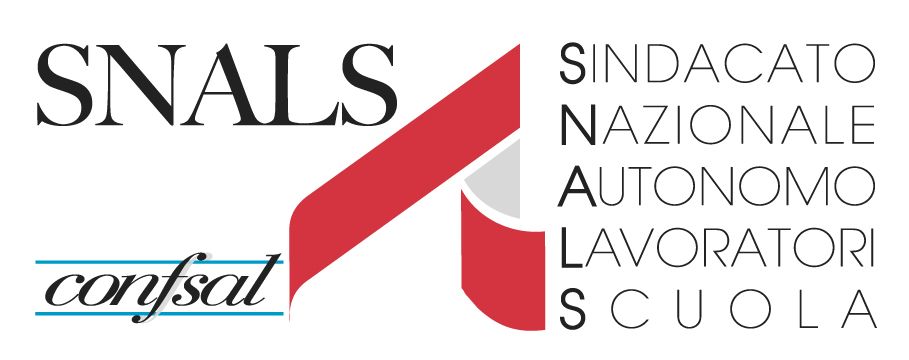 